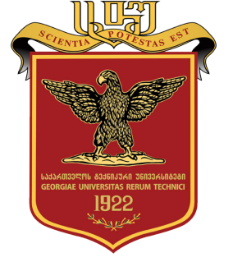 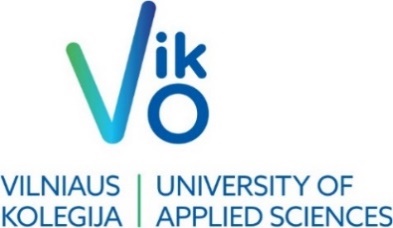 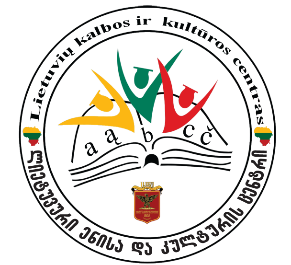 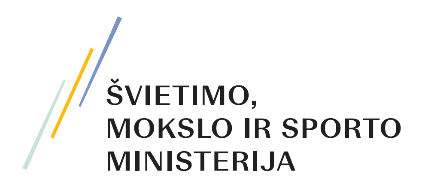 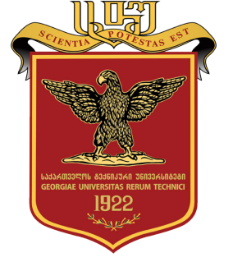 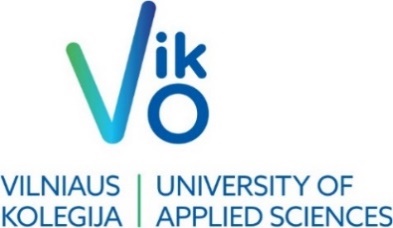 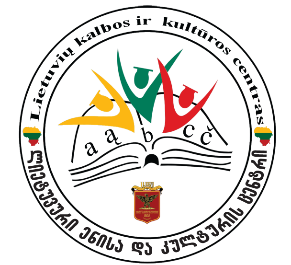 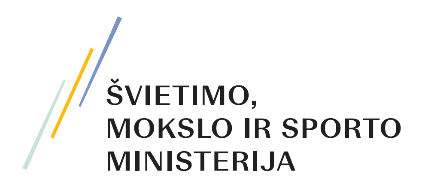 Tarptautinė mokslinė konferencija organizuojama pagal Lietuvos Respublikos švietimo, mokslo ir sporto ministerijos baltistikos projektą „Sakartvelo technikos universiteto Lietuvių kalbos ir kultūros centro veiklos prioritetai 2022 metais“. Projekto vykdytojai – Vilniaus kolegija ir Sakartvelo technikos universiteto Lietuvių kalbos ir kultūros centras. საერთაშორისო სამეცნიერო კონფერენცია ორგანიზებულია ლიეტუვის რესპუბლიკის განათლების, მეცნიერების და სპორტის სამინისტროს ბალტისტიკის პროექტის ,,საქართველოს ტექნიკური უნივერსიტეტის ლიეტუვური ენისა და კულტურის ცენტრის საქმიანობის პრიორიტეტები 2022 წელს“ ფარგლებში. პროექტი ხორციელდება ვილნიუსის კოლეგიის და საქართველოს ტექნიკური უნივერსიტეტის ლიეტუვური ენისა და კულტურის ცენტრის მიერ.TARPTAUTINĖ MOKSLINĖ KONFERENCIJALituanistika Sakartveleსაერთაშორისო სამეცნიერო კონფერენციალიტუანისტიკა საქართველოშიKonferencijos laikas / კონფერენციის თარიღი2022 m. spalio 5 d. 5 ოქტომბერი, 2022 წელიTARPTAUTINĖ MOKSLINĖ KONFERENCIJALituanistika Sakartveleსაერთაშორისო სამეცნიერო კონფერენციალიტუანისტიკა საქართველოშიKonferencijos laikas / კონფერენციის თარიღი2022 m. spalio 5 d. 5 ოქტომბერი, 2022 წელიTARPTAUTINĖ MOKSLINĖ KONFERENCIJALituanistika Sakartveleსაერთაშორისო სამეცნიერო კონფერენციალიტუანისტიკა საქართველოშიKonferencijos laikas / კონფერენციის თარიღი2022 m. spalio 5 d. 5 ოქტომბერი, 2022 წელიMOKSLINĖS KONFERENCIJOS PROGRAMA /სამეცნიერო კონფერენციის პროგრამაMOKSLINĖS KONFERENCIJOS PROGRAMA /სამეცნიერო კონფერენციის პროგრამაMOKSLINĖS KONFERENCIJOS PROGRAMA /სამეცნიერო კონფერენციის პროგრამაSpalio 5 d., trečiadienis / 5 ოქტომბერი, ოთხშაბათიSpalio 5 d., trečiadienis / 5 ოქტომბერი, ოთხშაბათიPirmininkai/ სხდომის თავმჯდომარეებიVaiva Juškienė / ვაივა იუშკიენე; Aušra Martišiūtė-Linartienė / აუშრა მარტიშიუტე-ლინარტიენეPirmininkai/ სხდომის თავმჯდომარეებიVaiva Juškienė / ვაივა იუშკიენე; Aušra Martišiūtė-Linartienė / აუშრა მარტიშიუტე-ლინარტიენე10.30–10.35Konferencijos atidarymas. კონფერენციის გახსნა.10.35–10.45Sakartvelo technikos universiteto rektoriaus prof. dr. David Gurgenidze sveikinimo žodis. საქართველოს ტექნიკური უნივერსიტეტის რექტორის პროფ. დოქ. დავით გურგენიძის მისასალმებელი სიტყვა.10.45–11.05Dianos Nausėdienės, lituanistinio švietimo pasaulyje globėjos, sveikinimo žodis. დიანა ნაუსედიენეს, მსოფლიოში ლიტუანისტიკური განათლების მხარდამჭერის, მისასალმებელი სიტყვა.11.05–11.15          Lietuvos Respublikos švietimo, mokslo ir sporto viceministro Gintauto Jakšto sveikinimo žodis / ლიეტუვის რესპუბლიკის განათლების, მეცნიერებისა და სპორტის ვიცე-მინისტრის გინტაუტას იაკშტასის მისასალმებელი სიტყვა.11.15–11.25Lietuvos Respublikos ambasadoriaus Sakartvele Andriaus Kalindros sveikinimo žodis / ლიეტუვის რესპუბლიკის ელჩის საქართველოში ანდრიუს კალინდრას მისასალმებელი სიტყვა.11.25–11.40	Formos viršusFormos apačiaprof. dr. Vidas Kavaliauskas, Sakartvelo technikos universiteto Lietuvių kalbos ir kultūros centro 10 metų veikla (Sakartvelo technikos universiteto Lietuvių kalbos ir kultūros centras, Sakartvelas, Vilniaus verslo kolegija, Lietuva) / პროფ. დოქ. ვიდას კავალიაუსკას, საქართველოს ტექნიკური უნივერსიტეტის ლიეტუვური ენისა და კულტურის ცენტრის 10 წლიანი მოღვაწეობა (ვილნიუსის ბიზნეს უნივერსიტეტი, ლიეტუვა; საქართველოს ტექნიკური უნივერსიტეტის ლიეტუვური ენისა და კულტურის ცენტრი, საქართველო).11.40–11.55dr. Jurgita Macijauskaitė-Bonda, Baltistikos projektas: Lietuvos ir Sakartvelo mokslininkų ir studentų bendradarbiavimas (Vytauto Didžiojo universitetas, Lietuva) / დოქ. იურგიტა მაციაუსკაიტე-ბონდა, ბალტისტიკის პროექტი: ლიეტუვის და საქართველოს მკვლევართა და სტუდენტთა თანამშრომლობა (ვიტაუტას დიდის სახელობის უნივერსიტეტი, ლიეტუვა).11.55–12.10prof. dr. Aušra Martišiūtė-Linartienė, Keturakio „Amerika pirtyje“ mįslės, legendos, sėkmės paslaptys (Lietuvių literatūros ir tautosakos institutas, Lietuva) / პროფ. დოქ. აუშრა მარტიშიუტე-ლინარტიენე, კეტურაკის „ამერიკა აბანოში“ გამოცანები, ლეგენდები, წარმატების საიდუმლოებები (ლიეტუვური ლიტერატურის და ფოლკლორის ინსტიტუტი, ლიეტუვა).12.10–12.25Giorgi Kobakhidze, Ar sunku išmokti lietuvių kalbą? (Vytauto Didžiojo universitetas, Lietuva) / გიორგი კობახიძე, რთულია ლიეტუვური ენის სწავლა? (ვიტაუტას დიდის სახელობის უნივერსიტეტი, ლიეტუვა).12.25–12.40doc. dr. Jurga Trimonytė Bikelienė, Tiltai istorijoje ir kultūroje: Petro Vileišio pėdsakai Lietuvoje ir Sakartvele  (Lietuvių literatūros ir tautosakos institutas, Vytauto Didžiojo universitetas, Lietuva) / დოც. დოქ. იურგა ტრიმონიტე ბიკელიენე, ხიდები ისტორიასა და კულტურაში: პეტრას ვილეიშის კვალი ლიეტუვასა და საქართველოში (ლიეტუვური ლიტერატურის და ფოლკლორის ინსტიტუტი, ვიტაუტას დიდის სახელობის უნივერსიტეტი, ლიეტუვა).12.40–12.55dr. Teresė Ringailienė, Sakartvelas vadovėlyje „Learn and Speak Lithuanian“ (Vytauto Didžiojo universitetas, Lietuva) / დოქ. ტერესე რინგაილიენე, საქართველო სახელმძღვანელოში „Learn and Speak Lithuanian“ (ვიტაუტას დიდის სახელობის უნივერსიტეტი, ლიეტუვა).12.55–13.10dr. Gina Kavaliūnaitė, Baltistikos centrai pasaulyje: kuo išskirtinis Sakartvelas? (Vilniaus universitetas, Lietuva) / დოქ. გინა კავალიუნაიტე, ბალტისტიკის ცენტრები მსოფლიოში: რითია უნიკალური საქართველო? (ვილნიუსის უნივერსიტეტი, ლიეტუვა).13.10–13.50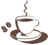 Kavos pertrauka / ყავის შესვენებაPirmininkai/ სხდომის თავმჯდომარეებიVaiva Juškienė / ვაივა იუშკიენე; Jurgita Macijauskaitė-Bonda / იურგიტა მაციაუსკაიტე-ბონდაPirmininkai/ სხდომის თავმჯდომარეებიVaiva Juškienė / ვაივა იუშკიენე; Jurgita Macijauskaitė-Bonda / იურგიტა მაციაუსკაიტე-ბონდა13.50–14.05Vaiva Juškienė, doc. dr. Dalia Kačinaitė-Vrubliauskienė, Vilniaus kolegijos ir Sakartvelo technikos universiteto Lietuvių kalbos ir kultūros centro bendradarbiavimo retrospektyva  (Vilniaus kolegija, Lietuva) / ვაივა იუშკიენე, დოც. დოქ. დალია კაჩინაიტე-ვრუბლიაუსკიენე, თანამშრომლობის რეტროსპექტივა ვილნიუსის კოლეგიასა და საქართველოს ტექნიკური უნივერსიტეტის ლიეტუვური ენისა და კულტურის ცენტრს შორის (ვილნიუსის კოლეგია, ლიეტუვა).14.05–14.20dr. Kristina Blockytė-Naujokė, Jūratė Derukaitė, Studijos Klaipėdos universitete kaip vienas iš tarpkultūrinio bendradarbiavimo tiltų tarp Lietuvos ir Sakartvelo (Klaipėdos universitetas, Lietuva) / დოქ. კრისტინა ბლოცკიტე-ნაუიოკე, იურატე დერუკაიტე, კლაიპედის უნივერსიტეტში სწავლა, როგორც ერთ-ერთი კულტურათაშორისი თანამშრომლობის ხიდი ლიეტუვასა და საქართველოს შორის (კლაიპედის უნივერსიტეტი, ლიეტუვა).14.20–14.35kun. prof. dr. Saulius Stumbra, Tautinio/religinio tapatumo imperatyvas. Įsikultūrinimas ar įkultūrinimas? (Klaipėdos universitetas, Lietuva) / პროფ. დოქ. საულიუს სტუმბრა, ეროვნული/რელიგიური იდენტობის იმპერატივი. როგორ ხდება მისი რეალიზება? (კლაიპედის უნივერსიტეტი, ლიეტუვა).14.35–14.50doc. dr. Regina Kvašytė, Apie Sakartvelo technikos universiteto Lietuvių kalbos ir kultūros centro sąsajas su Šiauliais (Vilniaus universiteto Šiaulių akademija, Lietuva) / დოც. დოქ. რეგინა კვაშიტე, საქართველოს ტექნიკური უნივერსიტეტის ლიეტუვური ენისა და კულტურის ცენტრის შიაულიაისთან კავშირების შესახებ (ვილნიუსის უნივერსიტეტის შიაულიაის აკადემია, ლიეტუვა).14.50–15.05  prof. dr. Daiva Sinkevičiūtė, Lituanistikos mokslo dabartis ir perspektyvos. Sakartvelo lituanistikos dešimtmečiui (Vilniaus universitetas, Lietuva) / პროფ. დოქ.  დაივა სინკევიჩიუტე, ლიტუანისტიკის აწმყო და პერსპექტივები. საქართველოს ლიტუანისტიკის ათწლეულისთვის (ვილნიუსის უნივერსიტეტი, ლიეტუვა).15.05–15.20  Lidija Giorgobiani, Tbilisio lituanistinės sekmadieninės mokyklos ir Sakartvelo technikos universiteto Lietuvių kalbos ir kultūros centro bendradarbiavimas (Tbilisio lituanistinė sekmadieninė mokykla, Sakartvelas) / ლიდია გიორგობიანი, თბილისის ლიტუანისტიკის საკვირაო სკოლის და საქართველოს ტექნიკური უნივერსიტეტის ლიეტუვური ენისა და კულტურის ცენტრის ურთიერთთანამშრომლობა (თბილისის ლიტუანისტიკის საკვირაო სკოლა, საქართველო).15.20–15.35  Diana Bomblauskienė, Telšių kultūros centro folkloro ansamblio „Spigėns“ ir Lietuvių kalbos ir kultūros centro Sakartvele 5-eri bendradarbiavimo metai (Telšių kultūros centras, Lietuva) / დიანა ბომბლაუსკიენე, ტელშიაის კულტურის ცენტრის ფოლკლორულ ანსამბლ „Spigėns“-სა და საქართველოს ლიეტუვური ენისა და კულტურის ცენტრს შორის თანამშრომლობის მე-5 წელიწადი (ტელშიაის კულტურის ცენტრი, ლიეტუვა). 15.35–15.50      Sophio Tabatadze, Ką lietuvių kalba suteikia kartvelams studentams (asmeninis pavyzdys) (Vilniaus kolegija, Lietuva) / სოფიო ტაბატაძე, რას აძლევს ლიეტუვური ენის ცოდნა ქართველ სტუდენტებს (პირადი გამოცდილება) (ვილნიუსის კოლეგია, ლიეტუვა).15.50–16.30      Kavos pertrauka / ყავის შესვენებაPirmininkai/ სხდომის თავმჯდომარეებიVaiva Juškienė / ვაივა იუშკიენე; Gina Kavaliūnaitė / გინა კავალიუნაიტეPirmininkai/ სხდომის თავმჯდომარეებიVaiva Juškienė / ვაივა იუშკიენე; Gina Kavaliūnaitė / გინა კავალიუნაიტე16.30–16.45      dr. Laura Laurušaitė, Antanas Vienuolis Sakartvele: literatūrinė reprezentacija  (Lietuvių literatūros ir tautosakos institutas, Lietuva) /დოქ. ლაურა ლაურუშაიტე, ანტანას ვიენუოლისი საქართველოში: ლიტერატურული წარდგენა (ლიეტუვური ლიტერატურის და ფოლკლორის ინსტიტუტი, ლიეტუვა).16.45–17.00  Tautvydas Kontrimavičius, Namai, kur švyti Kaukazas: šimtametės (iš)gyvenimo pamokos Antano Vienuolio muziejuje Anykščiuose (A. Baranausko ir A. Vienuolio-Žukausko memorialinis muziejus, Lietuva) / ტაუტვიდას კონტრიმავიჩიუს, სახლები, სადაც კავკასია ანათებს: ასწლეული ცხოვრების გაკვეთილები ანტანას ვიენუოლისის მუზეუმში ანიკშჩიაიში (ა. ბარანაუსკასის და ა. ვიენუოლის-ჟუკაუსკასის მემორიალური მუზეუმი, ლიეტუვა).17.00–17.15Daviti Leshkasheli, Sakartvelo technikos universitetui – 100 metų. Universiteto praeitis, dabartis ir ateitis (Sakartvelo technikos universitetas, Sakartvelas) / დავითი ლეშკაშელი, საქართველოს ტექნიკური უნივერისტეტის - 100 წლის იუბილე. უნივერსიტეტის წარსული, აწმყო და მომავალი (საქართველოს ტექნიკური უნივერსიტეტი, საქართველო).17.15–17.30      Irakli Vardiashvili, Senosios vyno gamybos tradicijos Sakartvele (Sakartvelo technikos universiteto Lietuvių kalbos ir kultūros centras, Sakartvelas) / ირაკლი ვარდიაშვილი, ღვინის დამზადების უძველესი ტრადიცია საქართველოში (საქართველოს ტექნიკური უნივერსიტეტის ლიეტუვური ენისა და კულტურის ცენტრი, საქართველო).17.30–17.45     Irakli Dudauri, Lietuvos ir Sakartvelo savivaldybių bendradarbiavimo perspektyvos (Sakartvelo technikos universiteto Lietuvių kalbos ir kultūros centras, Dušečio municipalitetas, Sakartvelas) / ირაკლი დუდაური, ლიეტუვისა და საქართველოს მუნიციპალიტეტების ურთიერთთანამშრომლობის პერსპექტივები (საქართველოს ტექნიკური უნივერსიტეტის ლიეტუვური ენისა და კულტურის ცენტრი, დუშეთის მუნიციპალიტეტი, საქართველო).17.45–18.00     Natia Gogolauri, Sopiko Jamagidze, Lietuvių kalbos mokymosi galimybių įvairovė (Sakartvelo technikos universiteto Lietuvių kalbos ir kultūros centras, Sakartvelas) / ნათია გოგოლაური, სოფიკო ჯამაგიძე, ლიეტუვური ენის შესწავლის შესაძლებლობათა მრავალფეროვნება (საქართველოს ტექნიკური უნივერსიტეტის ლიეტუვური ენისა და კულტურის ცენტრი, საქართველო).18.00–18.40     Kavos pertrauka / ყავის შესვენებაKonferencijos mokslinis komitetas / კონფერენციის სამეცნიერო კომიტეტიPirmininkas / თავმჯდომარე: prof. dr. David Gurgenidze (Sakartvelo technikos universitetas, Sakartvelas) /  პროფ. დოქ.   დავით გურგენიძე  (საქართველოს ტექნიკური უნივერსიტეტი, საქართველო)                                                                                                                                                                                                                                              Nariai / წევრები:              prof. dr. Levan Klimiashvili (Sakartvelo technikos universitetas, Sakartvelas) / პროფ. დოქ. ლევან კლიმიაშვილი (საქართველოს ტექნიკური უნივერსიტეტი, საქართველო)           prof. dr. Davit Tavkhelidze (Sakartvelo technikos universitetas, Sakartvelas) / პროფ. დოქ.  დავით თავხელიძე (საქართველოს ტექნიკური უნივერსიტეტი, საქართველო)doc. dr. Žymantė Jankauskienė (Vilniaus kolegija, Lietuva) / დოც. დოქ. ჟიმანტე იანკაუსკიენე (ვილნიუსის კოლეგია, ლიეტუვა)prof. dr. Vidas Kavaliauskas (Vilniaus verslo kolegija, Lietuva; Sakartvelo technikos universitetas, Sakartvelas) / პროფ. დოქ. ვიდას კავალიაუსკას (ვილნიუსის ბიზნეს უნივერსიტეტი, ლიეტუვა; საქართველოს ტექნიკური უნივერსიტეტი, საქართველო)           prof. dr. Aleksandre Sichinava (Sakartvelo technikos universitetas, Sakartvelas) / პროფ. დოქ. ალექსანდრე სიჭინავა (საქართველოს ტექნიკური უნივერსიტეტი, საქართველო)           doc. dr. Dalia Kačinaitė-Vrubliauskienė (Vilniaus kolegija, Lietuvių kalbos institutas, Lietuva) / დოც. დოქ. დალია კაჩინაიტე-ვრუბლიაუსკიენე (ვილნიუსის კოლეგია, ლიეტუვური ენის ინსტიტუტი, ლიეტუვა)Konferencijos organizacinis komitetas  / კონფერენციის საორგანიზაციო კომიტეტიKonferencijos organizacinis komitetas  / კონფერენციის საორგანიზაციო კომიტეტიPirmininkės / თავმჯდომარეები:Vaiva Juškienė (Vilniaus kolegija, Lietuva) / ვაივა იუშკიენე (ვილნიუსის კოლეგია, ლიეტუვა); prof. dr. Tamar Lominadze (Sakartvelo technikos universitetas) / პროფ. დოქ. თამარ ლომინაძე (საქართველოს ტექნიკური უნივერსიტეტი, საქართველო)Nariai / წევრები:          dr. Karlo Kopaliani (Sakartvelo technikos universitetas, Sakartvelas) / დოქ. კარლო კოპალიანი (საქართველოს ტექნიკური უნივერსიტეტი, საქართველო)Irakli Dudauri (Sakartvelo technikos universiteto Lietuvių kalbos ir kultūros centras, Dušečio municipalitetas, Sakartvelas) / ირაკლი დუდაური (საქართველოს ტექნიკური უნივერსიტეტის ლიეტუვური ენისა და კულტურის ცენტრი, დუშეთის მუნიციპალიტეტი, საქართველო)Daviti Leshkasheli (Sakartvelo technikos universitetas, Sakartvelas) / დავითი ლეშკაშელი (საქართველოს ტექნიკური უნივერსიტეტი, საქართველო)dr. Gitana Neverienė (Vilniaus verslo kolegija, Lietuva) / დოქ. გიტანა ნევერიენე (ვილნიუსის ბიზნეს უნივერსიტეტი, ლიეტუვა)David Okitashvili (Sakartvelo technikos universitetas, Sakartvelas) / დავით ოქიტაშვილი (საქართველოს ტექნიკური უნივერსიტეტი, საქართველო)Sophio Tabatadze (Vilniaus kolegija, Lietuva) / სოფიო ტაბატაძე (ვილნიუსის კოლეგია, ლიეტუვა)doc. dr. Nijolė Zinkevičienė (Vilniaus kolegija, Lietuva) / დოც. დოქ. ნიოლე ზინკევიჩიენე (ვილნიუსის კოლეგია, ლიეტუვა)